Deus QUE CURAFolha de Oração	Data: ________Copia da folha de oração para todos os membros do grupo.Iniciar pontualmente.Materiais necessários: Bíblia, o livro do Ministério, canetaAdoração— Louvando a Deus por quem Ele é, pelos Seus atributos, Seu nome ou Seu Carácter.(Por favor, nenhum pedido de oração neste período.)Atributo: Deus que curaDefinição: O que reestabelece a saúde, livra da doença, sara, cicatriz, emenda, corrige Escritura(s): Êxodo 15:26; Isaías 53:4-5; Mateus 4:23; Mateus 9:2; Salmos 107:20; Tiago 5:14-15; Êxodo 23:25; Salmos 30:2; Salmos 103:3; Salmos 147:3; Jeremias 17:14; 1 Pedro 2:24; Salmos 34:6Pensamentos:	Confissão — Confessar os seus pecados ao Deus que perdoa, de forma silenciosa Se confessarmos os nossos pecados, ele é fiel e justo para perdoar os nossos pecados e nos purificar de toda injustiça. . 1 João 1:9 Dar graças— Agradecer a Deus pelo que Ele tem feito. Por favor, não há pedidos ou respostas de oração neste período Deem graças em todas as circunstâncias, pois esta é a vontade de Deus para vocês em Cristo Jesus.1 Ts 5:18 Intercessão— Entrar em oração a favor de outros. Formar grupos de duas ou três mãesOs seus filhos— cada mãe escolhe uma criança.Escritura: Que _____ adore ao Senhor seu Deus e Ele o/a abençoará o seu pão e a sua água e afastará de si a enfermidade. (de Ex. 23:25 )Criança da Mãe nº. 1: Criança da Mãe nº 2:Criança da Mãe nº 3:Pedidos específicosCriança da Mãe nº. 1: Criança da Mãe nº 2:Criança da Mãe nº 3:Professores/FuncionáriosEscrituras:  (escolher uma): Que ______abra os olhos, e das trevas os converteres à luz, e do poder de Satanás a Deus, a fim de que recebam a remissão dos pecados e um lugar entre os santificados pela fé em Cristo Jesus.” Atos 26:18Que _____ adore ao Senhor seu Deus e Ele o/a abençoará o seu pão e a sua água e afastará de si a enfermidade. (de Ex. 23:25 )Pedido específico:Causas/Preocupações com a escola: Avivamento, protecção, etcCausas de Oração Mães Unidas em Oração: Que todas as escolas sejam cobertas em oração, que o ministério seja protegido e mantido puro e irrepreensível.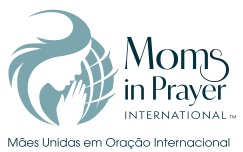 É importante recordar: o que é orado no grupo, fica no grupo!